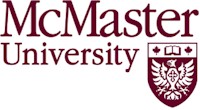 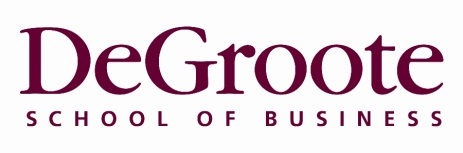 FINANCE 718 – Advanced Topics in FinanceFall 2023 Course OutlineFinance and Business Economics Area of BusinessCourse DescriptionIn its 2023 offering, the course will introduce finance students to the applications of data science, its key statistical tools, and the underlying technology in the finance area. Students gain a deeper understanding of how finance, technology, and statistics intersect in an applied setting to solve tough problems in innovative ways.  The course is intended to equip students with skills in solving problems requiring acquisition, management, and analysis of very large datasets.Instructor and Contact InformationAll times referenced in this document are Eastern.Course ElementsCourse Prerequisites and ComplementsStudents should have the academic credit of F600 or F650 – or equivalent preparation – prior to the start of this course.Course Overview“The world is swimming in data.”According to an IBM estimate, the world is generating more than 2.5 quintillion bytes of data every day, and the pace continues to rise as more technology reaches farther corners of the planet.  Financial services data is of particular interest and value because of the high quality quotient of its content.  Deeper and more effective analysis of the financial services data can result in improvement in such high-value decisions as economic policy, capital markets investments, credit scores and lending, and financial fraud, among others.The course is divided into two segments: (1) skills and (2) applications.  The skills segment focuses on lectures, lab work, out-of-class research, and self-directed content to deliver the requisite learning.  This section is designed to equip a business student with key data science skills.  We begin with framing the problem and soon move into acquiring and managing the underlying data.  The statistical tools and the technology infrastructure needed to analyse this data are discussed next.  The higher cognitive business (esp. finance) insights are then applied to the problem.The applications segment is centred around a real-life big data project that students complete in teams.  The project allows students to work on an actual problem being faced by an institution in North America and apply the skills learned in the first segment to help solve the problem.  This segment uses group work, instructor-to-group meetings, institution-to-group meetings, continued lab work, and periodic progress reports with feedback to deliver the learning components.Learning OutcomesUpon completion of the skills segment of this course, students will be able to:Identify and frame a big data problem in a finance function or in the financial services industry;Acquire, manage, and analyze very large datasets associated with the problem or potential solutions to the problem;Understand and use modern applied statistics in analyzing and solving the problem systematically, including classification, clustering, regression, dimension reduction, modelling, and estimation;Understand the use of neural networks and apply principles of deep networks in solving business and finance problems;Understand and use the necessary technology infrastructure needed to solve the problem with very large datasets, including basic business programming, analytics infrastructure, operational infrastructure, and data management infrastructure.Learn how to apply higher cognitive skills in business and economics (esp. finance) to the solution and, in the process, add substantial value to any organization facing such a problem.
Upon completion of the applications segment, students will be able to apply the learning outcomes of the skills section in an applied institutional setting.  Some examples of potential applications include:Predictive analytics in investments and tradingEconomic policy making, including interest rate decisionsCredit scores and ratings used in lending decisionsFinancial fraud (incl. cybercrime)Customer segmentation and targetingRequired Course Materials and ReadingsOptional Course Materials and ReadingsEvaluationThis course will be delivered in a virtual classroom environment, comprising pre-recorded and live lectures, virtual office hours, group work, and online activities.  The final student grade will be calculated as follows:  Components and WeightsPractice AssignmentsThe purpose of the Practice Assignments is to provide students an opportunity to learn basic programming concepts on a self-guided basis.  A bit like tutorials, these assignments are designed to help learn by 'doing' it - i.e. by writing actual code.The assignments are graded for attempt and submission – but not accuracy.  There are 16 such assignments available, of which any ten (10) can be attempted and submitted to receive the full grade allocated for this component.  Submission timelines are provided in the Course Schedule.Demonstration AssignmentStudents will form groups for this component.  Each group will be assigned a Demonstration topic to present virtually in one of the weeks.  Refer to the course website for a list of past topics.  The group will also complete the Big Data Project referred to in this document.  The group members will be assigned individual grades relative to the group grade based on the peer assessments completed towards the end of the course.  More details of the format, structure, and length of the project will be provided during the term.Term TestsTwo (2) term tests will be written on specific dates and times.  More details of the format, structure, and content coverage will be provided in the first week of classes.  A student missing a Term Test is required to contact the ‘Student Experience – Academic Office’ and obtain an official approval of relief if he or she wishes to avoid getting a zero (0) grade for the test.  If ‘Student Experience – Academic Office’ adjudicates that relief be provided, the student will be able to write an alternate exam, in lieu of the missed test, during the final exam period at the end of the term.Big Data ProjectThe project allows students to work on a data analytics problem faced by an institution and apply key skills such as the analysis of large datasets, application of modern machine learning, and use of the necessary technology infrastructure.  The project will culminate in presenting a management-level solution to the proposed problem.The machine learning aspect of the project has two components:Traditional learningDeep learningExamples of projects include:Predictive analytics in ecommerce and retail: Which products or categories to market to a customer given the customer profile?Predictive analytics in investments and trading: Which stocks or securities to purchase following a sequence of events?Pricing for new technology products or services: How to price a new tech product given competitive, customer, and transactional data?Credit scores and ratings: How to assess the credit risk of a borrower given the borrower profile and meta data?Financial fraud: What is the likelihood of fraud for a user attempting to access your personal finance solution?Customer segmentation and targeting: What value to assign to a customer based on the past purchase and/or transactional data and customer profile?Students will work in the same groups for this component as for the Demonstration Assignment.   The group members will be assigned individual grades relative to the group grade based on the peer assessments completed towards the end of the course.  More details of the format, structure, and length of the project will be provided during the term.Any student missing the submission deadline will be subject to a marks deduction equal to 25% of the project grade for each day rounded up that the submission is late.Communication and FeedbackStudents that are uncomfortable in directly approaching an instructor regarding a course concern may send a confidential and anonymous email to the respective Area Chair or Associate Dean:http://mbastudent.degroote.mcmaster.ca/contact/anonymous/Students who wish to correspond with instructors or TAs directly via email must send messages that originate from their official McMaster University email account.  This protects the confidentiality and sensitivity of information as well as confirms the identity of the student.  Emails regarding course issues should NOT be sent to the Administrative Assistant.Instructors should conduct an informal course review with students to allow time for modifications in curriculum delivery.  Instructors should provide evaluation feedback for at least 10% of the final grade to students prior to Week #8 in the term.Courses with an Online ElementOur course may use on-line elements (e.g. e-mail, Avenue to Learn, etc.). Students should be aware that, when they access the electronic components of a course using these elements, private information such as first and last names, usernames for the McMaster e-mail accounts, and program affiliation may become apparent to all other students in the same course. The available information is dependent on the technology used. Continuation in a course that uses on-line elements will be deemed consent to this disclosure. If you have any questions or concerns about such disclosure, please discuss this with the course instructor.  Conduct ExpectationsAs a McMaster student, you have the right to experience, and the responsibility to demonstrate, respectful and dignified interactions within all of our living, learning and working communities. These expectations are described in the Code of Student Rights & Responsibilities (the “Code”). All students share the responsibility of maintaining a positive environment for the academic and personal growth of all McMaster community members, whether in person or online.It is essential that students be mindful of their interactions online, as the Code remains in effect in virtual learning environments. The Code applies to any interactions that adversely affect, disrupt, or interfere with reasonable participation in University activities. Student disruptions or behaviours that interfere with university functions on online platforms (e.g. use of A2L, WebEx or Zoom for delivery), will be taken very seriously and will be investigated. Outcomes may include restriction or removal of the involved students’ access to these platforms.Extreme CircumstancesThe University reserves the right to change the dates and deadlines for any or all courses in extreme circumstances (e.g., severe weather, labour disruptions, etc.). Changes will be communicated through regular McMaster communication channels, such as McMaster Daily News, A2L and/or McMaster email.Copyright and RecordingStudents are advised that lectures, demonstrations, performances, and any other course material provided by an instructor include copyright protected works. The Copyright Act and copyright law protect every original literary, dramatic, musical and artistic work, including lectures by University instructors. The recording of lectures, tutorials, or other methods of instruction may occur during a course. Recording may be done by either the instructor for the purpose of authorized distribution, or by a student for the purpose of personal study. Students should be aware that their voice and/or image may be recorded by others during the class. Speak with the instructor if this is a concern for you.Academic IntegrityYou are expected to exhibit honesty and use ethical behaviour in all aspects of the learning process. Academic credentials you earn are rooted in principles of honesty and academic integrity. It is your responsibility to understand what constitutes academic dishonesty. Academic dishonesty is to knowingly act or fail to act in a way that results or could result in unearned academic credit or advantage. This behaviour can result in serious consequences, such as the grade of zero on an assignment, loss of credit with a notation on the transcript (notation reads: “Grade of F assigned for academic dishonesty”), and/or suspension or expulsion from the university.  For information on the various types of academic dishonesty, refer to the policy: www.mcmaster.ca/academicintegrityThe following illustrates only three forms of academic dishonesty:1.  Plagiarism, e.g. submission of work that is not one’s own or for which other credit has been obtained.2.  Improper collaboration in group work.3.  Copying or using unauthorized aids in tests and examinationsGenerative AIStudents are not permitted to use generative AI to complete any graded assessments in this course.  In alignment with McMaster academic integrity policy, it “shall be an offence knowingly to … submit academic work for assessment that was purchased or acquired from another source”.  This includes work created by generative AI tools. Also stated in the policy is the following: “Contract Cheating is the act of outsourcing of student work to third parties with or without payment.”  Using generative AI tools is a form of contract cheating. Charges of academic dishonesty will be brought forward to the Office of Academic Integrity.Course ModificationFrom time to time, there may be a need to add and/or remove topics or to change the schedule or delivery format. If these are necessary, you will be given as much advance notice as possible.Requesting Relief for Missed Academic WorkIn the event of an absence for medical or other reasons, students should review and follow the Missed Term Work regulations that our outlined on the Master of Finance website:https://mfin.degroote.mcmaster.ca/current-students/missed-term-work/Student Accessibility ServicesStudents who require academic accommodation must contact Student Accessibility Services (SAS) to make arrangements with a Program Coordinator. Academic accommodations must be arranged for each term of study. Student Accessibility Services can be contacted by phone 905-525-9140 ext. 28652 or e-mail sas@mcmaster.ca.  For further information, consult McMaster University’s Policy for Academic Accommodation of Students with Disabilities:http://www.mcmaster.ca/policy/Students-AcademicStudies/AcademicAccommodation-StudentsWithDisabilities.pdfAcademic Accommodation for Religious, Indigenous or Spiritual Observances (RISO) Students requiring academic accommodation based on religious, indigenous or spiritual observances should follow the procedures set out in the RISO policy.  Students should submit their request to their Faculty Office normally within 10 working days of the beginning of term in which they anticipate a need for accommodation or to the Registrar's Office prior to their examinations. Students should also contact their instructors as soon as possible to make alternative arrangements for classes, assignments, and tests.Acknowledgement of Course Policies Your registration and continuous participation (e.g. on A2L, in the classroom, etc.) to the various learning activities of this course will be considered to be an implicit acknowledgement of the course policies outlined above, or of any other that may be announced during lecture and/or on A2L. It is your responsibility to read this course outline, to familiarize yourself with the course policies and to act accordingly. Lack of awareness of the course policies cannot be invoked at any point during this course for failure to meet them. It is your responsibility to ask for clarification on any policies that you do not understand.Course Schedule* Practice Assignments are due on a weekly basis and are numbered P-1 to P-12 and M-1 to M-4.  Each assignment is due online by 10.00 AM on the Monday following the listed date of the respective week.Class Timing:  Mondays at 7.00 PMAdeel MahmoodInstructorOffice Hours: Before or after class, or by appointmentCredit Value:3Leadership:YesIT skills:YesGlobal view:YesAvenue:YesEthics:NoNumeracy:YesWritten skills:YesParticipation:YesInnovation:YesGroup Work:YesOral skills:YesCourse content and class communication available on Avenue:
  http://avenue.mcmaster.caMcKinney; Python for Data Analysis, First Edition; O’Reilly Media, 2012:  ISBN: 978-1449319793Richert and Coelho; Building Machine Learning Systems with Python, First Edition; Packt Publishing, 2013:
  ISBN: 978-1782161400Mayer-Schonberger and Cukier; Big Data: A Revolution That Will Transform How We Live, Work, and Think, First Edition; Eamon Dolan/Mariner Books, 2014:
  ISBN: 978-0544227750Provost and Fawcett; Data Science for Business: What You Need to Know about Data Mining and Data-Analytic Thinking, First Edition; O’Reilly Media, 2013:
  ISBN: 978-1449361327Practice AssignmentsCompleted online (individual)5%Two Term TestsWritten in the class hours (individual)2 x 25%Demonstration AssignmentDue in the 10th week of classes (group)15%Big Data ProjectDue at the end of the term (group)30%Total100%Cl.Week ofContentDue*1Mon.
Sep 11Introduction, Programming for Finance Students
Review of Python and object-oriented languages-2Mon.
Sep 18Programming for Big Data
Big data programming principles, Big data librariesP-1 to P-53Mon.
Sep 25Machine Learning for Finance Students
Statistical background, regression/classification algorithmsP-6 to P-10
Group information4Mon.
Oct 2Term Test 1 (Written in Class Hours)Term Test 1 (Written in Class Hours)5VirtualMachine Learning for Big Data I
Clustering and dimension reduction for big datasets P-11, P-126Mon.
Oct 16Machine Learning for Big Data II
Boosting and pipelines for big datasetsM-1, M-27Mon.
Oct 23Big Data Ecosystem
Hadoop/Spark, Scala, Databricks, cloud-based platformsM-3, M-48Mon.
Oct 30Term Test 2 (Written in Class Hours)Term Test 2 (Written in Class Hours)9Mon.
Nov 6Deep Learning with Big Data I
Neural networks, optimizations, TensorFlow basics-10Mon.
Nov 13Deep Learning with Big Data II
Deep networks, CNNs, RNNs, TensorFlow extended--Mon.
Nov 20Demonstration Assignment – Due online by 10.00 AMDemonstration Assignment – Due online by 10.00 AM11Mon.
Nov 20Deep Learning with Big Data III
Attention networks, Transformers, TensorFlow w/ cuDNN-12Mon.
Nov 27Deep Learning Applications
AI in finance, applications in investments and trading-13VirtualBig Data Project
Progress Check, Advice, and Feedback--Fri.
Dec 8Big Data Project – Due online by 11.59 PMBig Data Project – Due online by 11.59 PM